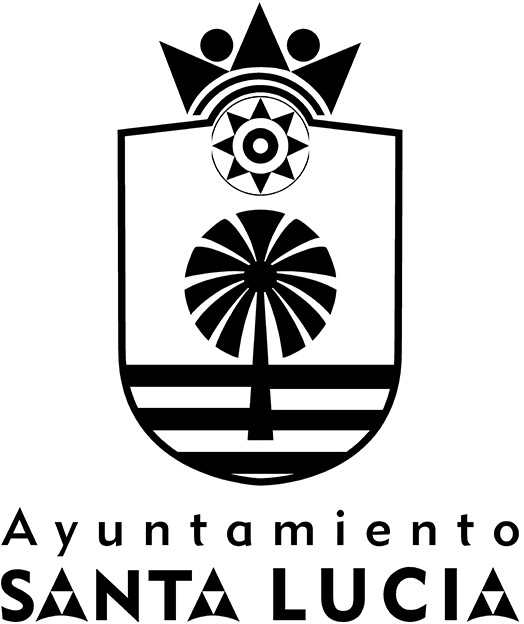 RAMOS SANCHEZ, RAMON LEVINIF. P3502300A	75255* Percepciones Salariales sujetas a Cot. S.S.	- Percepciones no Salariales excluídas Cot. S.S.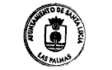 EMPRESAEMPRESAEMPRESAEMPRESAEMPRESAEMPRESAEMPRESAEMPRESAEMPRESADOMICILIODOMICILIODOMICILIODOMICILIODOMICILIODOMICILIODOMICILIONº INS. S.S.Nº INS. S.S.Nº INS. S.S.Nº INS. S.S.AYUNTAMIENTO DE SANTA LUCIA CAYUNTAMIENTO DE SANTA LUCIA CAYUNTAMIENTO DE SANTA LUCIA CAYUNTAMIENTO DE SANTA LUCIA CAYUNTAMIENTO DE SANTA LUCIA CAYUNTAMIENTO DE SANTA LUCIA CAYUNTAMIENTO DE SANTA LUCIA CAYUNTAMIENTO DE SANTA LUCIA CAYUNTAMIENTO DE SANTA LUCIA CAVDA. DE LAS TIRAJANAS, 151AVDA. DE LAS TIRAJANAS, 151AVDA. DE LAS TIRAJANAS, 151AVDA. DE LAS TIRAJANAS, 151AVDA. DE LAS TIRAJANAS, 151AVDA. DE LAS TIRAJANAS, 151AVDA. DE LAS TIRAJANAS, 151TRABAJADOR/ATRABAJADOR/ATRABAJADOR/ATRABAJADOR/ATRABAJADOR/ATRABAJADOR/ATRABAJADOR/ATRABAJADOR/ATRABAJADOR/ACATEGORIACATEGORIACATEGORIANºMATRICNºMATRICANTIGUEDADANTIGUEDADANTIGUEDADD.N.I.D.N.I.D.N.I.RAMOS SANCHEZ, RAMON LEVIRAMOS SANCHEZ, RAMON LEVIRAMOS SANCHEZ, RAMON LEVIRAMOS SANCHEZ, RAMON LEVIRAMOS SANCHEZ, RAMON LEVIRAMOS SANCHEZ, RAMON LEVIRAMOS SANCHEZ, RAMON LEVIRAMOS SANCHEZ, RAMON LEVIRAMOS SANCHEZ, RAMON LEVIASESOR/AASESOR/AASESOR/A17 JUN 2017 JUN 2017 JUN 20Nº AFILIACION. S.S.Nº AFILIACION. S.S.Nº AFILIACION. S.S.TARIFATARIFACOD.CTCOD.CTCOD.CTSECCIONNRO.NRO.PERIODOPERIODOPERIODOPERIODOPERIODOPERIODOPERIODOPERIODOTOT. DIAS22408408408A29121	121	12P.EXTRA:P.Ext.2 15 DIC 2021P.EXTRA:P.Ext.2 15 DIC 2021P.EXTRA:P.Ext.2 15 DIC 2021P.EXTRA:P.Ext.2 15 DIC 2021P.EXTRA:P.Ext.2 15 DIC 2021P.EXTRA:P.Ext.2 15 DIC 2021P.EXTRA:P.Ext.2 15 DIC 2021P.EXTRA:P.Ext.2 15 DIC 202153CUANTIAPRECIOPRECIOPRECIOCONCEPTOCONCEPTOCONCEPTOCONCEPTOCONCEPTOCONCEPTOCONCEPTOCONCEPTOCONCEPTOCONCEPTOCONCEPTODEVENGOSDEVENGOSDEVENGOSDEDUCCIONESDEDUCCIONES8,8389,10489,10489,104849998499984999Paga ExtraCotización IRPF	18,00Paga ExtraCotización IRPF	18,00Paga ExtraCotización IRPF	18,00Paga ExtraCotización IRPF	18,00Paga ExtraCotización IRPF	18,00Paga ExtraCotización IRPF	18,00Paga ExtraCotización IRPF	18,00Paga ExtraCotización IRPF	18,00786,79786,79786,79141,62141,62REM. TOTALREM. TOTALP.P.EXTRASP.P.EXTRASP.P.EXTRASP.P.EXTRASBASE S.S.BASE S.S.BASE S.S.BASE S.S.BASE A.T. Y DES.BASE A.T. Y DES.BASE A.T. Y DES.BASE I.R.P.F.BASE I.R.P.F.T. DEVENGADOT. DEVENGADOT. DEVENGADOT. A DEDUCIRT. A DEDUCIR786,79786,79786,79786,79786,79141,62141,62